e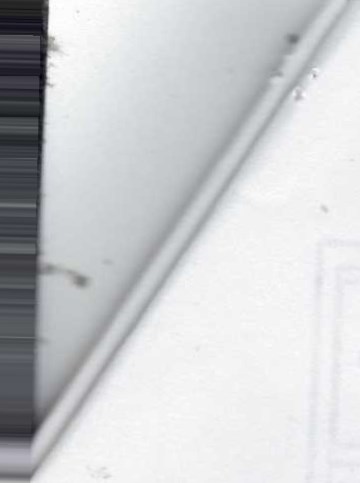 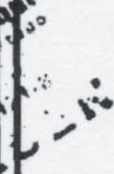 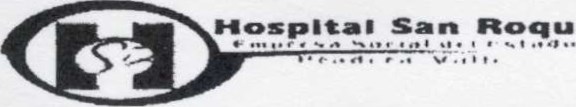 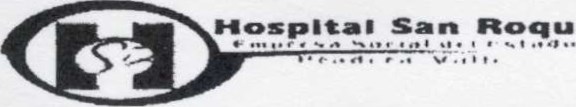 ORDEN DE COMPRA No.155-202iORDEN DE COMPRA No.155-202iORDEN DE COMPRA No.155-202iORDEN DE COMPRA No.155-202iORDEN DE COMPRA No.155-202iORDEN DE COMPRA No.155-202iORDEN DE COMPRA No.155-202iORDEN DE COMPRA No.155-202iORDEN DE COMPRA No.155-202iCódi o: GA-FT-09Códi o: GA-FT-09Códi o: GA-FT-09Códi o: GA-FT-09Códi o: GA-FT-09Códi o: GA-FT-09Códi o: GA-FT-09Códi o: GA-FT-09Códi o: GA-FT-09Versi n: 02Versi n: 02Versi n: 02Versi n: 02Versi n: 02Versi n: 02Versi n: 02Versi n: 02Versi n: 02Ciudad y Fecha: Cali, 3 de Junio de 2021Ciudad y Fecha: Cali, 3 de Junio de 2021Ciudad y Fecha: Cali, 3 de Junio de 2021Ciudad y Fecha: Cali, 3 de Junio de 2021Ciudad y Fecha: Cali, 3 de Junio de 2021Ciudad y Fecha: Cali, 3 de Junio de 2021Ciudad y Fecha: Cali, 3 de Junio de 2021Ciudad y Fecha: Cali, 3 de Junio de 2021Ciudad y Fecha: Cali, 3 de Junio de 2021Proveedor: DISCOLMEDICAS Nit.828.002.423-5Proveedor: DISCOLMEDICAS Nit.828.002.423-5Proveedor: DISCOLMEDICAS Nit.828.002.423-5Proveedor: DISCOLMEDICAS Nit.828.002.423-5Proveedor: DISCOLMEDICAS Nit.828.002.423-5Proveedor: DISCOLMEDICAS Nit.828.002.423-5Proveedor: DISCOLMEDICAS Nit.828.002.423-5Proveedor: DISCOLMEDICAS Nit.828.002.423-5Proveedor: DISCOLMEDICAS Nit.828.002.423-5Dirección: Cra 44 No. 5E - 27Dirección: Cra 44 No. 5E - 27Dirección: Cra 44 No. 5E - 27Dirección: Cra 44 No. 5E - 27Dirección: Cra 44 No. 5E - 27Dirección: Cra 44 No. 5E - 27Dirección: Cra 44 No. 5E - 27Dirección: Cra 44 No. 5E - 27Dirección: Cra 44 No. 5E - 27Teléfono: 5550889Teléfono: 5550889Teléfono: 5550889Teléfono: 5550889Teléfono: 5550889Teléfono: 5550889Teléfono: 5550889Teléfono: 5550889Teléfono: 5550889Correo electrónico;Correo electrónico;Correo electrónico;Correo electrónico;Correo electrónico;Correo electrónico;Correo electrónico;Correo electrónico;Correo electrónico;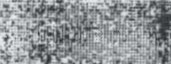 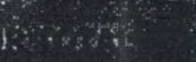 E (JIPO MACROGOTERO SIN AGUJAE (JIPO MACROGOTERO SIN AGUJAE (JIPO MACROGOTERO SIN AGUJAE (JIPO MACROGOTERO SIN AGUJAE (JIPO MACROGOTERO SIN AGUJAE (JIPO MACROGOTERO SIN AGUJAE (JIPO MACROGOTERO SIN AGUJAUnidad2501.4741.4741.4741.474368.500368.500368.500368.500368.500PROLENE 3 0 CON AGUJA 3 8PROLENE 3 0 CON AGUJA 3 8PROLENE 3 0 CON AGUJA 3 8PROLENE 3 0 CON AGUJA 3 8PROLENE 3 0 CON AGUJA 3 8PROLENE 3 0 CON AGUJA 3 8PROLENE 3 0 CON AGUJA 3 8Unidad1446.2826.2826.2826.282904.608904.608904.608904.608904.608AGUJA HIPODERMICA # 18G X 1"AGUJA HIPODERMICA # 18G X 1"AGUJA HIPODERMICA # 18G X 1"AGUJA HIPODERMICA # 18G X 1"AGUJA HIPODERMICA # 18G X 1"AGUJA HIPODERMICA # 18G X 1"AGUJA HIPODERMICA # 18G X 1"UNIDAD105.1285.1285.1285.12851.28051.28051.28051.28051.280AGUJA HIPODERMICA # 18G X 1 1'1 2AGUJA HIPODERMICA # 18G X 1 1'1 2AGUJA HIPODERMICA # 18G X 1 1'1 2AGUJA HIPODERMICA # 18G X 1 1'1 2AGUJA HIPODERMICA # 18G X 1 1'1 2AGUJA HIPODERMICA # 18G X 1 1'1 2AGUJA HIPODERMICA # 18G X 1 1'1 2UNIDAD *100105.1285.1285.1285.12851.28051.28051.28051.28051.280ALCOHOL ANTISEPTICOALCOHOL ANTISEPTICOALCOHOL ANTISEPTICOALCOHOL ANTISEPTICOALCOHOL ANTISEPTICOALCOHOL ANTISEPTICOALCOHOL ANTISEPTICOBOTELLA X 700 CC2003.9 43.9 43.9 43.9 4794.800794.800794.800794.800794.800ALGODON HOSPITALARIOALGODON HOSPITALARIOALGODON HOSPITALARIOALGODON HOSPITALARIOALGODON HOSPITALARIOALGODON HOSPITALARIOALGODON HOSPITALARIOROLLO1010.51410.51410.51410.514105.140105.140105.140105.140105.140ALGODON MOTTTASHUMIDIFICADOR PAU OXIGENOALGODON MOTTTASHUMIDIFICADOR PAU OXIGENOALGODON MOTTTASHUMIDIFICADOR PAU OXIGENOALGODON MOTTTASHUMIDIFICADOR PAU OXIGENOALGODON MOTTTASHUMIDIFICADOR PAU OXIGENOALGODON MOTTTASHUMIDIFICADOR PAU OXIGENOALGODON MOTTTASHUMIDIFICADOR PAU OXIGENOPA ETEUNIDAD2510011.0253.70511.0253.70511.0253.70511.0253.705275.625370.500275.625370.500275.625370.500275.625370.500275.625370.500JERINGA MUNIDAD1000414JERINGA 5 ML CON AGUJA 21C X 1 1 2"JERINGA 5 ML CON AGUJA 21C X 1 1 2"JERINGA 5 ML CON AGUJA 21C X 1 1 2"JERINGA 5 ML CON AGUJA 21C X 1 1 2"JERINGA 5 ML CON AGUJA 21C X 1 1 2"JERINGA 5 ML CON AGUJA 21C X 1 1 2"JERINGA 5 ML CON AGUJA 21C X 1 1 2"UNIDAD1000177177177177177.000177.000177.000177.000177.000MASCARILLA PARA OXIGENO ADULTO CON RE ERV RIOMASCARILLA PARA OXIGENO ADULTO CON RE ERV RIOMASCARILLA PARA OXIGENO ADULTO CON RE ERV RIOMASCARILLA PARA OXIGENO ADULTO CON RE ERV RIOMASCARILLA PARA OXIGENO ADULTO CON RE ERV RIOMASCARILLA PARA OXIGENO ADULTO CON RE ERV RIOMASCARILLA PARA OXIGENO ADULTO CON RE ERV RIOUNIDAD1003.8463.8463.8463.846384.600 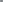 384.600 384.600 384.600 384.600 SONDA FOLLEY 2 VIAS # 16SONDA FOLLEY 2 VIAS # 18SONDA FOLLEY 2 VIAS # 16SONDA FOLLEY 2 VIAS # 18SONDA FOLLEY 2 VIAS # 16SONDA FOLLEY 2 VIAS # 18SONDA FOLLEY 2 VIAS # 16SONDA FOLLEY 2 VIAS # 18SONDA FOLLEY 2 VIAS # 16SONDA FOLLEY 2 VIAS # 18SONDA FOLLEY 2 VIAS # 16SONDA FOLLEY 2 VIAS # 18SONDA FOLLEY 2 VIAS # 16SONDA FOLLEY 2 VIAS # 18UNIDADUNIDAD20202.5642.3932.5642.3932.5642.3932.5642.39351.28047.86051.28047.86051.28047.86051.28047.86051.28047.860SONDA FOLLEY 2 VIAS # 20 SONDA NEGATON SONDA FOLLEY 2 VIAS # 20 SONDA NEGATON SONDA FOLLEY 2 VIAS # 20 SONDA NEGATON SONDA FOLLEY 2 VIAS # 20 SONDA NEGATON SONDA FOLLEY 2 VIAS # 20 SONDA NEGATON SONDA FOLLEY 2 VIAS # 20 SONDA NEGATON SONDA FOLLEY 2 VIAS # 20 SONDA NEGATON UNIDAD202.0532.0532.0532.05341.06041.06041.06041.06041.060# 6VENDA ELASTICAVENDA EIASTICA# 6VENDA ELASTICAVENDA EIASTICA# 6VENDA ELASTICAVENDA EIASTICA# 6VENDA ELASTICAVENDA EIASTICA# 6VENDA ELASTICAVENDA EIASTICA# 6VENDA ELASTICAVENDA EIASTICA# 6VENDA ELASTICAVENDA EIASTICAUNIDADUNIDADUNIDAD414144611.4102.2754611.4102.2754611.4102.2754611.4102.27518.44019.74031.85018.44019.74031.85018.44019.74031.85018.44019.74031.85018.44019.74031.850VENDA 	6X5VENDA 	6X5VENDA 	6X5VENDA 	6X5VENDA 	6X5VENDA 	6X5VENDA 	6X5UNIDAD242.1542.1542.1542.15451.69651.69651.69651.69651.696YELCO # 20YELCO # 20YELCO # 20YELCO # 20YELCO # 20YELCO # 20YELCO # 20UNIDAD4001.5381.5381.5381.538615.200615.200615.200615.200615.200CATETER INTRAVENOSO YELCO 24CATETER INTRAVENOSO YELCO 24CATETER INTRAVENOSO YELCO 24CATETER INTRAVENOSO YELCO 24CATETER INTRAVENOSO YELCO 24CATETER INTRAVENOSO YELCO 24CATETER INTRAVENOSO YELCO 24Unidad502.5642.5642.5642.564128.200128.200128.200128.200128.200OMEPRAZOL 40rn C*50OMEPRAZOL 40rn C*50OMEPRAZOL 40rn C*50OMEPRAZOL 40rn C*50OMEPRAZOL 40rn C*50OMEPRAZOL 40rn C*50OMEPRAZOL 40rn C*50Am lla203.2053.2053.2053.20564.10064.10064.10064.10064.100CLORURO DE SODIO SSN 0.9% x 500mlCLORURO DE SODIO SSN 0.9% x 500mlCLORURO DE SODIO SSN 0.9% x 500mlCLORURO DE SODIO SSN 0.9% x 500mlCLORURO DE SODIO SSN 0.9% x 500mlCLORURO DE SODIO SSN 0.9% x 500mlCLORURO DE SODIO SSN 0.9% x 500mlBolsa5001.8141.8141.8141.814907.000907.000907.000907.000907.000SUBTOTALSUBTOTALSUBTOTALSUBTOTALSUBTOTALSUBTOTALSUBTOTALSUBTOTALSUBTOTALSUBTOTALSUBTOTALSUBTOTALSUBTOTAL5.600.7595.600.7595.600.7595.600.7595.600.759TOTALTOTALTOTALTOTALTOTALTOTALTOTALTOTALTOTAL5.600.7595.600.7595.600.7595.600.7595.600.759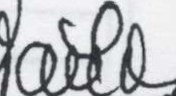 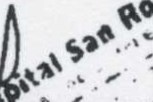 	Calle 10 No 10-51	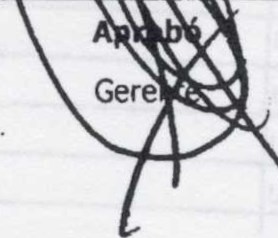 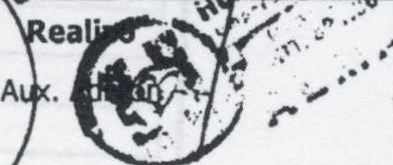 Barrio San RoquePradera ValleTelefono: 2674444 -2673283Horario de Atención : 8:00 am a 11:00am y 2:00pm a 5:00pm de Lunes a ViernesResponsable del recibido: Auxiliar Administrativo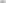 	Calle 10 No 10-51	Barrio San RoquePradera ValleTelefono: 2674444 -2673283Horario de Atención : 8:00 am a 11:00am y 2:00pm a 5:00pm de Lunes a ViernesResponsable del recibido: Auxiliar Administrativo	Calle 10 No 10-51	Barrio San RoquePradera ValleTelefono: 2674444 -2673283Horario de Atención : 8:00 am a 11:00am y 2:00pm a 5:00pm de Lunes a ViernesResponsable del recibido: Auxiliar Administrativo	Calle 10 No 10-51	Barrio San RoquePradera ValleTelefono: 2674444 -2673283Horario de Atención : 8:00 am a 11:00am y 2:00pm a 5:00pm de Lunes a ViernesResponsable del recibido: Auxiliar Administrativo	Calle 10 No 10-51	Barrio San RoquePradera ValleTelefono: 2674444 -2673283Horario de Atención : 8:00 am a 11:00am y 2:00pm a 5:00pm de Lunes a ViernesResponsable del recibido: Auxiliar Administrativo	Calle 10 No 10-51	Barrio San RoquePradera ValleTelefono: 2674444 -2673283Horario de Atención : 8:00 am a 11:00am y 2:00pm a 5:00pm de Lunes a ViernesResponsable del recibido: Auxiliar Administrativo	Calle 10 No 10-51	Barrio San RoquePradera ValleTelefono: 2674444 -2673283Horario de Atención : 8:00 am a 11:00am y 2:00pm a 5:00pm de Lunes a ViernesResponsable del recibido: Auxiliar Administrativo	Calle 10 No 10-51	Barrio San RoquePradera ValleTelefono: 2674444 -2673283Horario de Atención : 8:00 am a 11:00am y 2:00pm a 5:00pm de Lunes a ViernesResponsable del recibido: Auxiliar Administrativo	Calle 10 No 10-51	Barrio San RoquePradera ValleTelefono: 2674444 -2673283Horario de Atención : 8:00 am a 11:00am y 2:00pm a 5:00pm de Lunes a ViernesResponsable del recibido: Auxiliar Administrativo	Calle 10 No 10-51	Barrio San RoquePradera ValleTelefono: 2674444 -2673283Horario de Atención : 8:00 am a 11:00am y 2:00pm a 5:00pm de Lunes a ViernesResponsable del recibido: Auxiliar Administrativo	Calle 10 No 10-51	Barrio San RoquePradera ValleTelefono: 2674444 -2673283Horario de Atención : 8:00 am a 11:00am y 2:00pm a 5:00pm de Lunes a ViernesResponsable del recibido: Auxiliar Administrativo	Calle 10 No 10-51	Barrio San RoquePradera ValleTelefono: 2674444 -2673283Horario de Atención : 8:00 am a 11:00am y 2:00pm a 5:00pm de Lunes a ViernesResponsable del recibido: Auxiliar Administrativo	Calle 10 No 10-51	Barrio San RoquePradera ValleTelefono: 2674444 -2673283Horario de Atención : 8:00 am a 11:00am y 2:00pm a 5:00pm de Lunes a ViernesResponsable del recibido: Auxiliar Administrativo	Calle 10 No 10-51	Barrio San RoquePradera ValleTelefono: 2674444 -2673283Horario de Atención : 8:00 am a 11:00am y 2:00pm a 5:00pm de Lunes a ViernesResponsable del recibido: Auxiliar Administrativo	Calle 10 No 10-51	Barrio San RoquePradera ValleTelefono: 2674444 -2673283Horario de Atención : 8:00 am a 11:00am y 2:00pm a 5:00pm de Lunes a ViernesResponsable del recibido: Auxiliar Administrativo	Calle 10 No 10-51	Barrio San RoquePradera ValleTelefono: 2674444 -2673283Horario de Atención : 8:00 am a 11:00am y 2:00pm a 5:00pm de Lunes a ViernesResponsable del recibido: Auxiliar Administrativo	Calle 10 No 10-51	Barrio San RoquePradera ValleTelefono: 2674444 -2673283Horario de Atención : 8:00 am a 11:00am y 2:00pm a 5:00pm de Lunes a ViernesResponsable del recibido: Auxiliar Administrativo	Calle 10 No 10-51	Barrio San RoquePradera ValleTelefono: 2674444 -2673283Horario de Atención : 8:00 am a 11:00am y 2:00pm a 5:00pm de Lunes a ViernesResponsable del recibido: Auxiliar Administrativo